15. Dezember 2021 – Mit einem neuen Reisemagazin will TARUK bei seinen Agenturpartnern und Kunden Fernweh und Reiselust für 2022 wecken. Auf 52 Seiten im hochwertigen Layout präsentiert der Kleingruppen-Spezialist den Leserinnen und Lesern Einblicke in ganz unterschiedliche Facetten des Reisens. Spannende Reportagen und Hintergrundgeschichten aus aller Welt, die Vorstellung besonderer Lodges, ein Interview mit einem langjährigen TARUK-Reiseleiter oder ein Blick hinter die Kulissen der Katalogproduktion erwarten die Leser des neuen TARUK-Reisemagazins Sehnsucht.„Ich freue mich, unseren Partneragenturen und Reisefreunden pünktlich zur Weihnachtszeit eine schöne, unterhaltsame Lektüre für die besinnlichen Tage präsentieren zu können“, so TARUK-Marketing- und Vertriebsleiterin Halina Kohl. „Reisebüros können ihren Kunden mit unserem Reisemagazin als kleines Präsent eine Freude machen und Vorfreude auf die Reisesaison 2022 wecken!“ Alle TARUK-Partneragenturen erhalten das Magazin in diesen Tagen frei Haus und können weitere Exemplare bei INFOX oder unter info@taruk.com kostenlos nachbestellen.Inhaltlich wartet das TARUK-Reisemagazin mit spannenden Hintergrundgeschichten aus verschiedenen Destinationen wie dem südlichen Afrika, Costa Rica, Island oder Norwegen der Vorstellung ausgewählter, besonders außergewöhnlicher TARUK-Lodges oder einem interessanten Blick hinter die Kulissen der TARUK-Katalogproduktion im bayrischen Miesbach auf. Außerdem berichtet Franz Malan, ehemaliger Staatsanwalt und TARUK-Reiseleiter der ersten Stunde, ausführlich aus dem Nähkästchen und seinem Leben als Reiseleiter im südlichen Afrika. Inhaltlich wird das Magazin abgerundet durch die Vorstellung der drei brandneuen TARUK-Europarundreisen durch Kroatien, Frankreich und den Norden Spaniens.„Die Premierenausgabe unseres Reisemagazins gehört zu verschiedenen Herzensprojekten, in die wir in den letzten Monaten viel Kraft gesteckt haben“, so TARUK-Chef Johannes Haape. „Auch in den letzten knapp zwei Jahren haben wir bei TARUK nie den Optimismus verloren, sondern diese Zeit genutzt, uns mit innovativen Ideen, zum Beispiel diversen Stream-Formaten, neuen Angeboten zur Vertriebsunterstützung unserer Partneragenturen oder einem Relaunch unseres Online-Auftrittes zu positionieren und für die Zukunft zu rüsten!“
Textlänge: 2.293 Zeichen (mit Leerzeichen)

Bildunterschrift: Mit spannenden Geschichten, Interviews und Reportagen weckt TARUK Fernweh und Reiselust – das Cover des neuen Reisemagazins Sehnsucht 

Weitere Infos unter www.taruk.com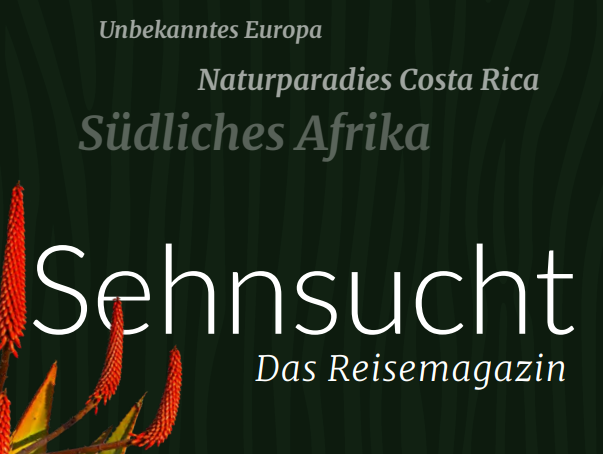 
Premierenausgabe: TARUK veröffentlicht 
Reisemagazin ´Sehnsucht´In diesen Tagen erhalten Agenturen und Kunden von 
TARUK Reiselust weckende Lektüre für die Weihnachtszeit. Unter dem treffenden Titel Sehnsucht veröffentlicht der Kleingruppen-Spezialist die erste Ausgabe eines neuen Reisemagazins.  Über TARUK Einzigartige Rundreisen in Klein- und Kleinstgruppen auf fünf Kontinenten sowie SelbstfahrertourenPersönlich konzipierte, außergewöhnliche Reise-routen und -programmeHandverlesene landestypische Unterkünfte mit individuellen HygienekonzeptenPersönliche Betreuung der Reisegäste durch einheimische deutschsprachige Reiseleiter Intensive, authentische Begegnungen mit Menschen, Natur und KulturAlle Katalogreisen auch als Privatreisen buchbar – von 2 bis 12 Personen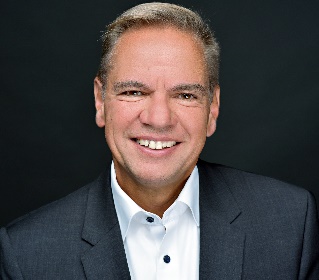 Ihr Pressekontakt bei TARUK
Jens Harder                     
- Presse- und Öffentlichkeitsarbeit -
Friedrich-Ebert-Straße 18
14548 Schwielowsee-CaputhTelefon: +49-(0)33209-2174145j.harder@taruk.comwww.taruk.com